Урок №111-114Тема урока: Однородные тригонометрические уравненияВспомним способы  решения тригонометрических уравнений. Введение новой переменной:№1. 2sin2x – 7sinx + 3 = 0.Пусть  sinx = t, тогда:2t2 – 7t + 3 = 0.Разложение на множители:№2. 3sinx cos4x – cos4x = 0;  сos4x(3sinx – 1) = 0;cos4x = 0 или  3 sinx – 1 = 0; …№3. 2 sinx – 3 cosx = 0,№4. 3 sin2x – 4 sinx cosx + cos2x = 0. Определения однородных тригонометрических уравнений.Определение. Уравнение вида a sinx + b cosx =0, где a ≠ 0, b ≠ 0  называется однородным тригонометрическим уравнением первой степени. (слайд 8)  Примером такого уравнения является уравнение №3. Выпишем общий вид уравнения и проанализируем его.а sinx + b cosx = 0.Если cosx = 0, то sinx = 0.– Может ли получиться такая ситуация?– Нет. Получили противоречие основному тригонометрическому тождеству.Значит, cosx ≠ 0. Выполним почленное деление на cosx: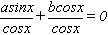 а · tgx + b = 0tgx = –b / а – простейшее тригонометрическое уравнение.Вывод: Однородные тригонометрические уравнения первой степени решаются делением обеих частей уравнения на cosx (sinx). Например: 2 sinx – 3 cosx = 0,Т.к. cosx ≠ 0, то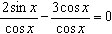 2tgx – 3 = 0;tgx = 3/2;х = arctg (3/2) +πn, n ∈Z.    Определение. Уравнение вида a sin2x + b sinx cosx + c cos2x = 0 , где a ≠ 0, b ≠ 0, c ≠ 0 называется тригонометрическим уравнением второй степени. (слайд 8)Примером такого уравнения является уравнение №4. Выпишем общий вид уравнения и проанализируем его.a sin2x + b sinx cosx + c cos2x = 0.Если cosx = 0, то sinx = 0.Опять получили противоречие основному тригонометрическому тождеству.Значит, cosx ≠ 0. Выполним почленное деление на cos2x: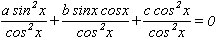 а tg2x + b tgx + c = 0 – уравнение, сводящееся к квадратному.Вывод: Однородные тригонометрические уравнения второй степени решаются делением обеих частей уравнения на cos2x (sin2x). Например: 3 sin2x – 4 sinx cosx + cos2x = 0.Т.к. cos2x ≠ 0, то 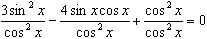 3tg2x – 4 tgx + 1 = 0 (Предложить ученику выйти к доске и дорешать уравнение самостоятельно).Замена:  tgx = у.   3у2– 4 у + 1 = 0 D = 16 – 12 = 4y1 = 1 или y2 = 1/3tgx = 1 или  tgx = 1/3tgx = 1:x = arctg (1/3) + πn, n ∈Z.tgx = 1/3:х = arctg1 + πn, n ∈Z.x = π/4 + πn, n ∈Z.5. Этап проверки понимания учащимися нового  материала.Выберите лишнее уравнение:sinx = 2cosx; 2sinx + cosx = 2;√3sinx + cosx = 0; sin2x – 2 sinx cosx + 4cos2x = 0;4cosx + 5sinx = 0; √3sinx – cosx = 0.6. Закрепление нового материала (Решите самостоятельно уравнения)1) √3sinx + cosx = 0,Т.к.  cosx ≠ 0, то√3tgx + 1 = 0; tgx = –1/√3;х = arctg (–1/√3) + πn, n ∈Z.х = –π/6 + πn, n ∈Z.2) sin2x – 10 sinx cosx + 21cos2x = 0.Т.к. cos2x ≠ 0, то tg2x – 10 tgx + 21 = 0 Замена: tgx = у. у2 – 10 у + 21 = 0 у1 = 7 или у2 = 3tgx = 7 или tgx = 3tgx = 7: х = arctg7 + πn, n ∈Ztgx = 3:х = arctg3 + πn, n ∈Z  3) sin22x – 6 sin2x cos2x + 5cos22x = 0.Т.к. cos22x ≠ 0, то 3tg22x – 6tg2x +5 = 0 Замена: tg2x = у.3у2 – 6у + 5 = 0 D = 36 – 20 = 16у1= 5 или у2 = 1tg2x = 5 или  tg2x = 1tg2x = 5: 2х = arctg5 + πn, n ∈Z          х = 1/2 arctg5 + π/2 n, n ∈Z     tg2x = 1:2х = arctg1 + πn, n ∈Zх = π/8 + π/2 n, n ∈Z4) 6sin2x + 4 sin(π-x) cos(2π-x) = 1.6sin2x + 4 sinx cosx = 1.6sin2x + 4 sinx cosx – sin2x – cos2x = 0.5sin2x + 4 sinx cosx – cos2x = 0.Т.к. cos2x ≠0, то 5tg2x + 4 tgx –1 = 0 Замена: tg x = у.  5у2 + 4у – 1 = 0D = 16 + 20 = 36у1 = 1/5 или у2 = –1tg x = 1/5 или tg x = –1tg x = 1/5: х = arctg1/5 + πn, n ∈Z          tg x = –1:х = arctg(–1) + πn, n ∈Z  х = –π/4 + πn, n ∈Z Дополнительно (на карточке): Решить уравнение и, выбрав один вариант из четырех предложенных, отгадать имя математика, который вывел формулы приведения:2sin2x – 3 sinx cosx – 5cos2x = 0.Варианты ответов:           х = arctg2 + 2πn, n ∈Z   х = –π/2 + πn, n ∈Z – П.Чебышевх = arctg 12,5 + 2πn, n ∈Z   х = –3π/4 + πn, n ∈Z – Евклидх = arctg 5 + πn, n ∈Z   х = –π/3 + πn, n ∈Z  – Софья Ковалевскаях = arctg2,5 + πn, n ∈Z   х = –π/4 + πn, n ∈Z  – Леонард ЭйлерПравильный ответ:  Леонард Эйлер. Задания:1.Вспомните способы решения тригонометрических уравнений2.Составьте конспект  по теме «Однородные уравнения» с примерами3.Решите 5-10 уравнений  разными способами решения тригонометрических уравнений, включая однородные уравнения первой и второй степени.Критерии оценки:5-6 уравнений – «3»7-8 уравнений –«4»9-10 уравнений –«5»